Муниципальное бюджетное дошкольное образовательное учреждение «Подвязьевский детский сад» - муниципального образования – Рязанский муниципальный район Рязанской областиКомплекс утренней гимнастики в старшей группе “Почемучки”.Разработала:воспитатель 1-ой кв. кат. Рязанова Н.В.- Построение в колонну по одному- Ходьба обычная; с высоким подниманием колена; ходьба на наружных сторонах стопы; ходьба перекатом с пятки на носок; в чередовании с обычной ходьбой.- Бег с измененном темпа, бег обычный, бег, высоко поднимая колена, бег на носках в чередовании с обычной ходьбой.- Перестроение в 2 колонны.Размыкание.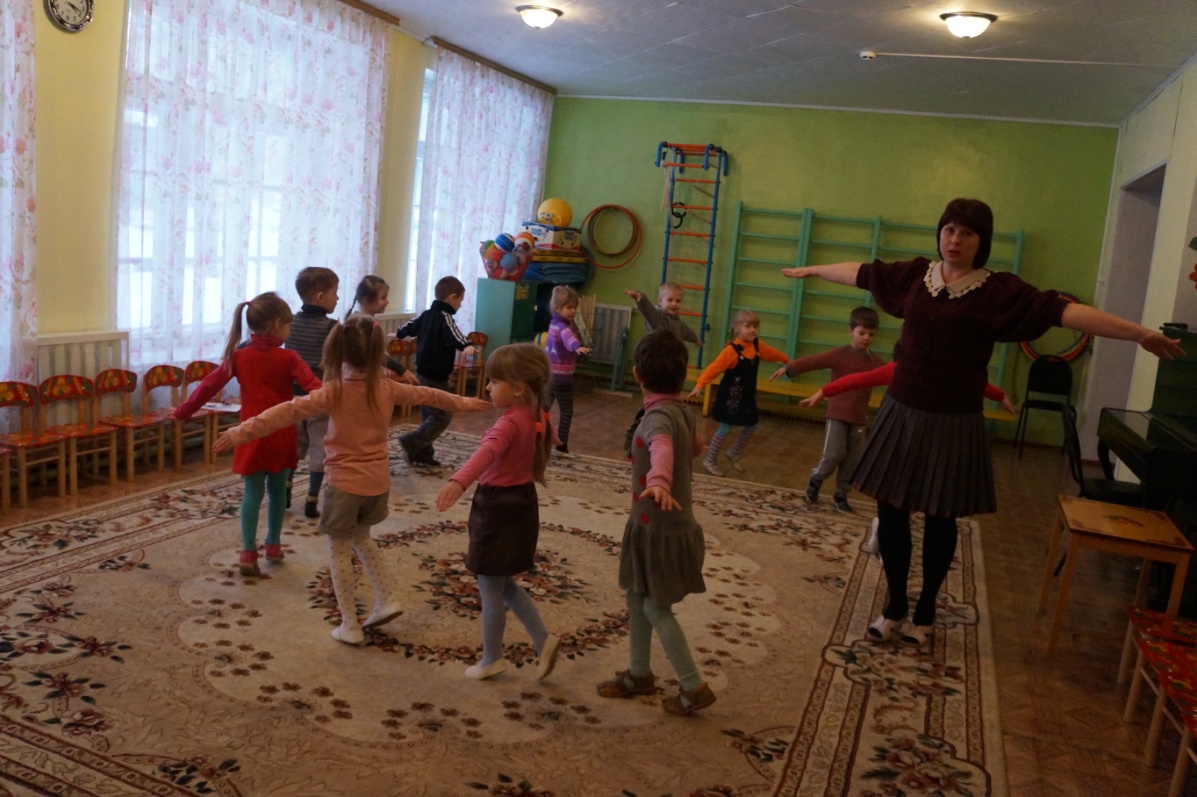 1. Потягивание – 10 раз.И.П. – о.с.1-2 медленно поднимать руки и подняться на носки; /вдох/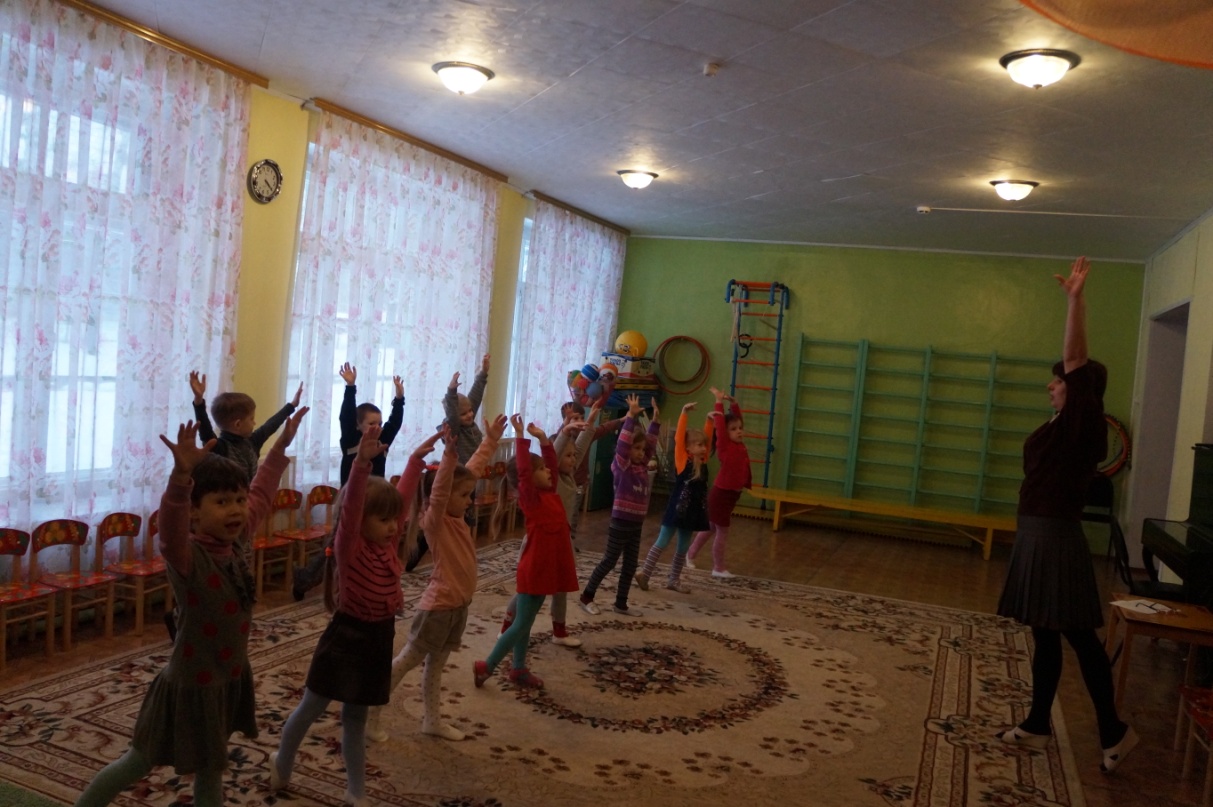 2. Приседания – 10 раз.И.П. – о.с. темп медленный1- присесть, руки вытянуть перед собой, не отрывая пяток от пола; /вдох/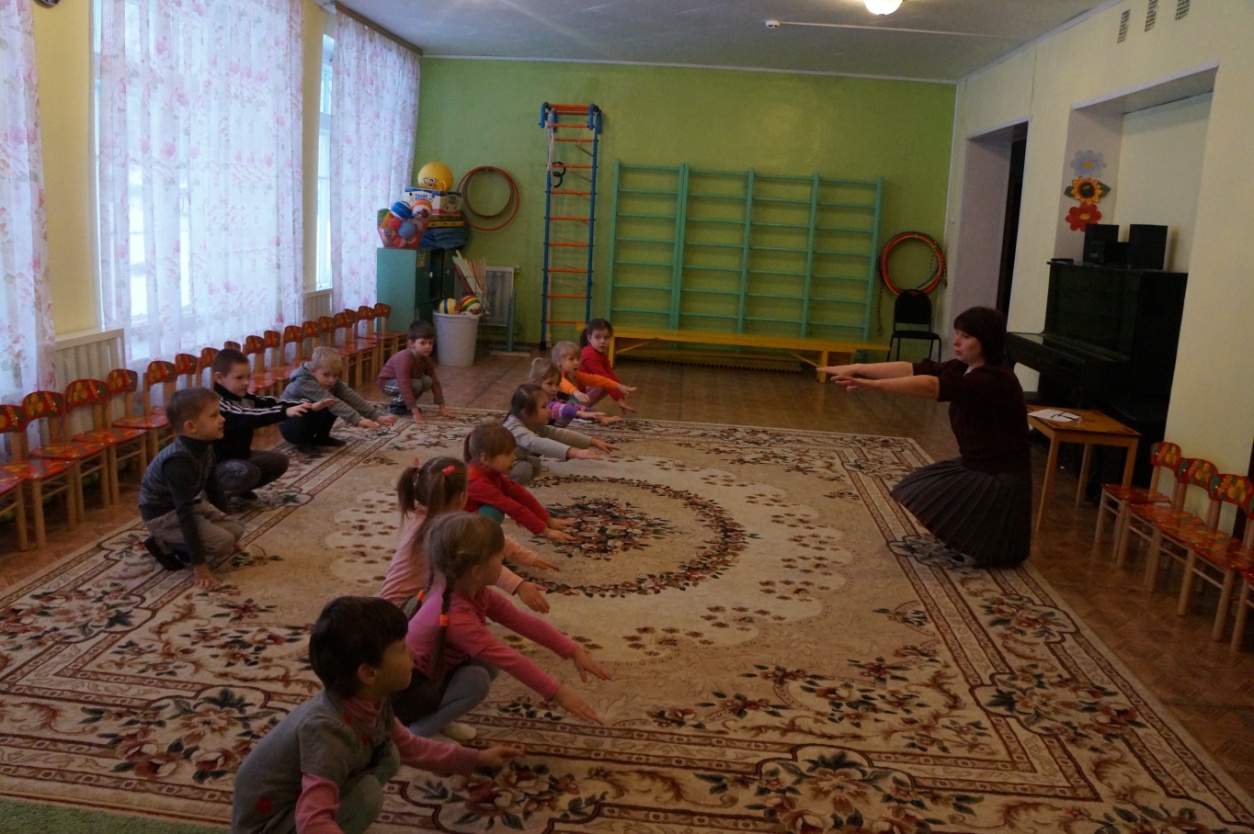 3. Наклоны – 10 раз.И.П. –  ноги на ширине плеч, руки внизу1- наклониться вперед, руками коснуться  пола; /выдох/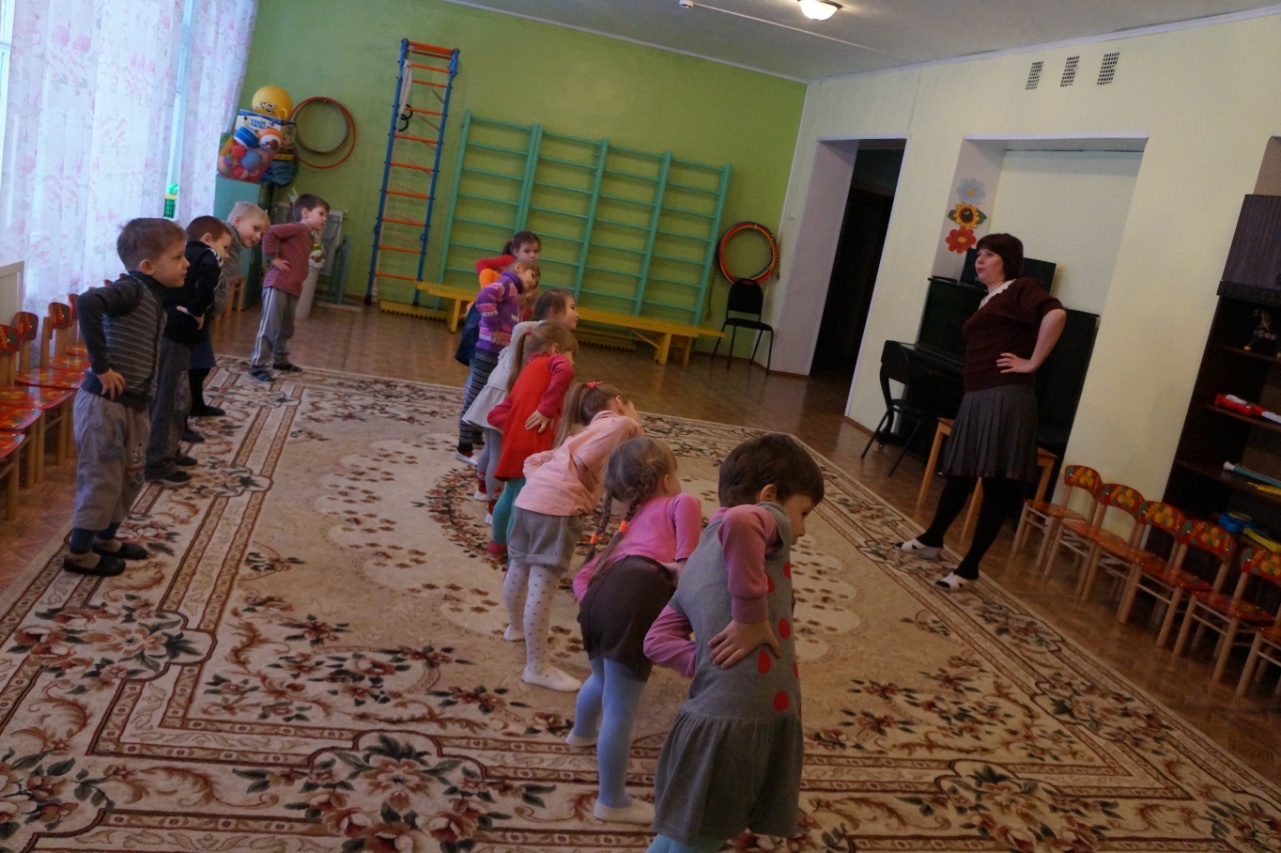 4. Сигнальщики – 10 раз.И.П. –  о.с.1- правая рука вверху, левая - внизу;2.  смена положения рук, темп средний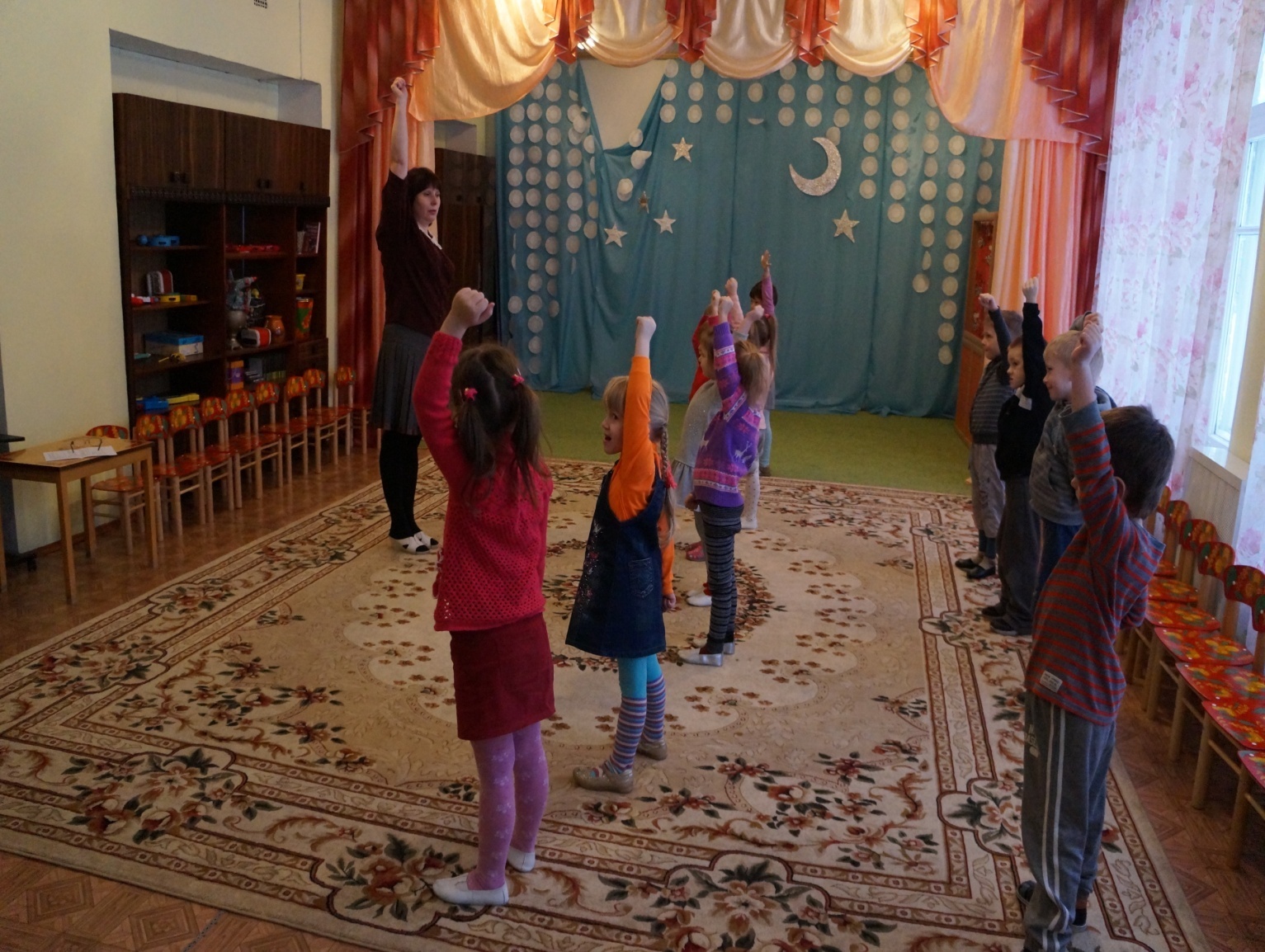 5. Поднимание ног и сгибание их в колене – 5 раз каждой ногой.И.П. –  о.с.1- поднять правую ногу,  согнуть ее в колене и подтянуть ближе к груди;2.  и.п. /вдох/3 - поднять левую ногу,  согнуть ее в колене и подтянуть ближе к груди;6. Вращение туловищем – 8 раз.И.П. –  руки на поясе, ноги на ширине плеч.1, 2, 3, 4 – поворот в правую сторону;5, 6, 7, 8 – поворот в левую сторону;7. Прыжки – 30 сек.И.П. – ноги вместе, руки в стороны1. ноги врозь. руки вверх.2.  и.п.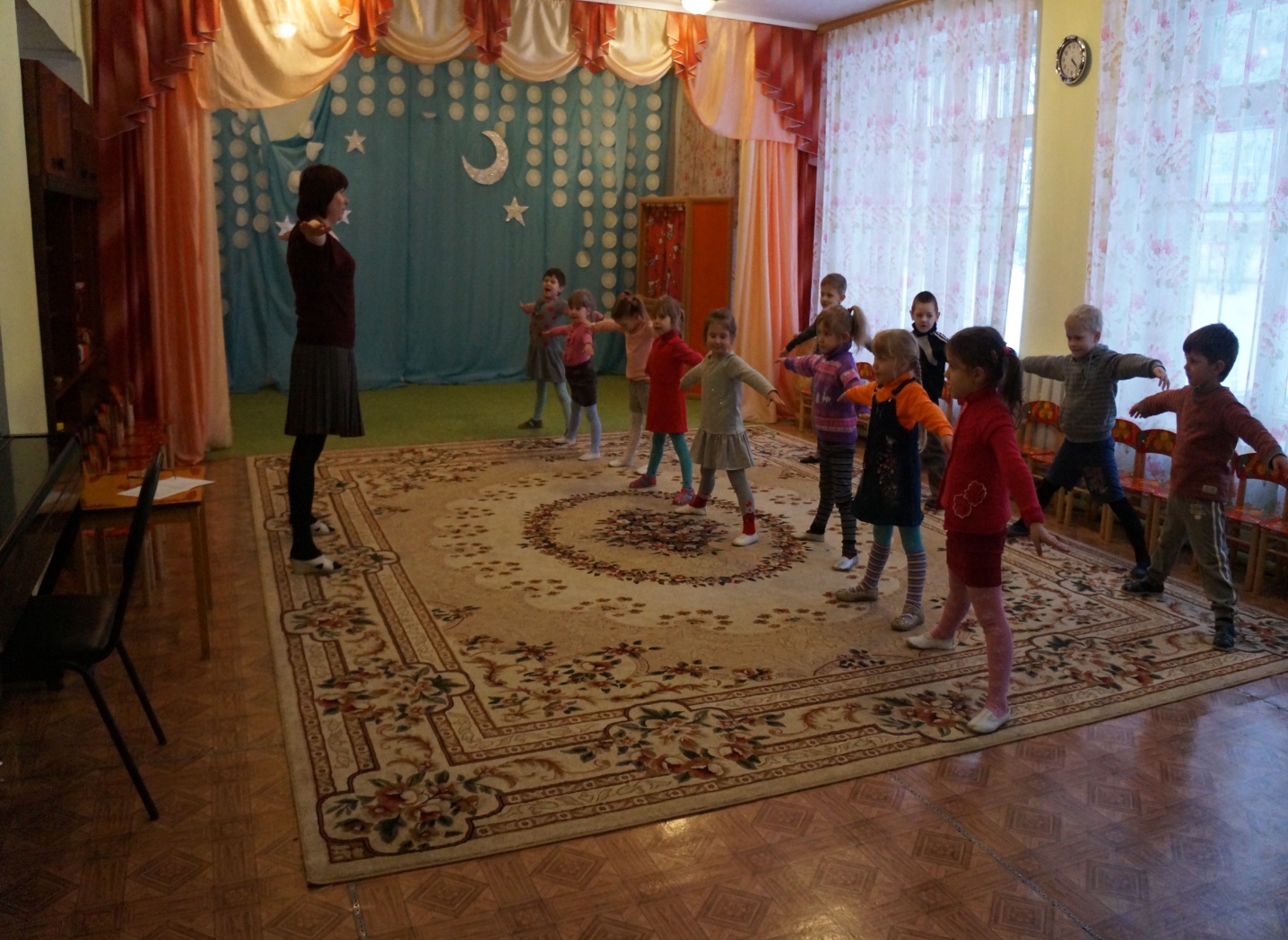 8. Ходьба в колонне по одному с упражнениями на восстановление дыхания.Организованный уход.